ГКУ «Ставропольский СИКЦ»Информационный листокГосдума ввела обязательную маркировку сельхозживотныхГосдума во втором и сразу в третьем чтениях приняла закон, направленный на улучшение учета сельхозживотных. Питомцев инициатива не коснулась.Главная цель - предотвращение распространения заразных болезней. Учет будет производиться в единой базе Федеральной государственной информационной системы в области ветеринарии. Маркирование будет осуществляться владельцами животных за свой счет самостоятельно или с привлечения иных лиц.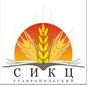 ГКУ «Ставропольский СИКЦ»355035, РФ, г. Ставрополь, ул. Мира 337каб. 905,912тел/факс (8652) 35-30-90, 35-82-05,75-21-02,75-21-05www.stav-ikc.ru, e-mail: gussikc@yandex.ru